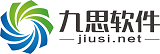 研发评审报告研发项目编号：                            名称： 评审编号产品型号及名称评审类型：  研发方案评审    实验室研发评审    中试评审    试生产评审                          工艺方案评审评审时间：评审类型：  研发方案评审    实验室研发评审    中试评审    试生产评审                          工艺方案评审评审时间：评审类型：  研发方案评审    实验室研发评审    中试评审    试生产评审                          工艺方案评审评审时间：评审类型：  研发方案评审    实验室研发评审    中试评审    试生产评审                          工艺方案评审评审时间：1.过程进展情况：1.过程进展情况：1.过程进展情况：1.过程进展情况：2.研发输出满足任务的情况（采购、监测、生产过程、包装、储运及使用）：2.研发输出满足任务的情况（采购、监测、生产过程、包装、储运及使用）：2.研发输出满足任务的情况（采购、监测、生产过程、包装、储运及使用）：2.研发输出满足任务的情况（采购、监测、生产过程、包装、储运及使用）：3.问题及不足：3.问题及不足：3.问题及不足：3.问题及不足：评审结论：评审结论：评审结论：评审结论：评审人签名/时间：        评审人签名/时间：        评审人签名/时间：        评审人签名/时间：        评审结论中改进措施的验证情况：验证人：    年  月  日评审结论中改进措施的验证情况：验证人：    年  月  日评审结论中改进措施的验证情况：验证人：    年  月  日评审结论中改进措施的验证情况：验证人：    年  月  日